                   ОГРН 1127747107553, ИНН/КПП 7709915321/772501001, 
Адрес: РФ, 115280, г. Москва, ул. Ленинская Слобода, д.19, эт. 6/3К, комн. 3Л 
Тел. (495) 795-16-50, e-mail: euro.otsenka@gmail.com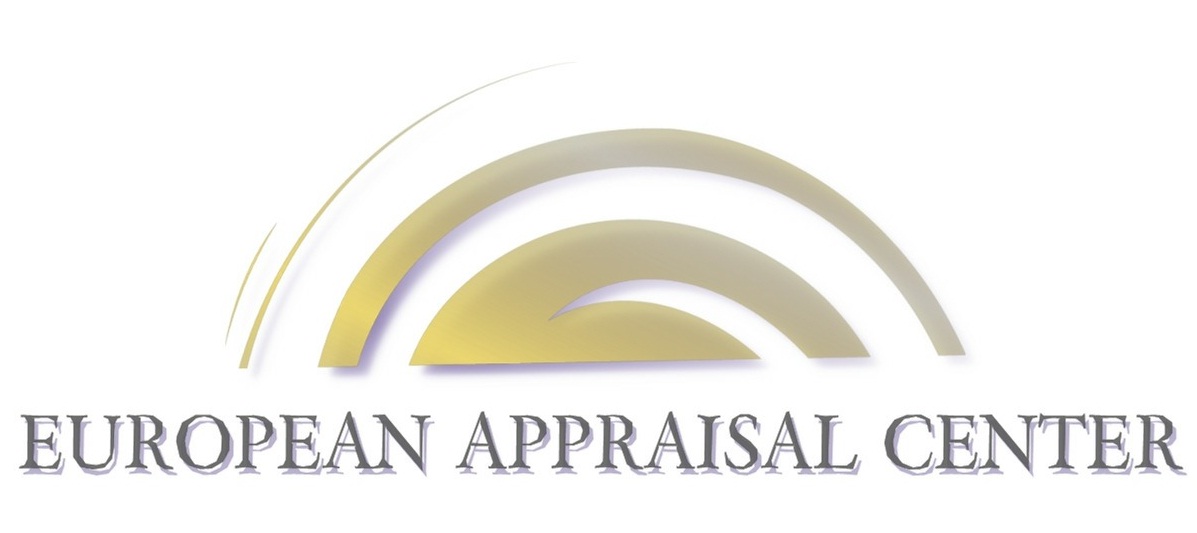 УтверждаюГенеральный Директор
 _____________________________ м.п.	Попов Иван Владимирович«__» _______________2023 г.ЗАКЛЮЧЕНИЕ № 5778-0123независимой технической экспертизыоб определении стоимости причиненного ущербатранспортного средстваМарка ТС: MERCEDES-BENZ E 220DРег.  номер: ********Заказчик: ********Дата составления заключения: 24 января 2023г.Москва, 2023г.ИСХОДНАЯ ИНФОРМАЦИЯЭкспертная организация:Таблица 1Сведения о специалистах:Таблица 2Составлено на основании: Договор №5778-0123 от 19 января 2023г. на оказание услуг по проведению независимой технической экспертизы транспортного средства (далее ТС). Заказчик экспертизы: ********.Нормативное, методическое и другое обеспечение, использованное при проведении экспертизы.Постановление Правительства РФ от 17 октября 2014 г. N 1065 "Об определении уполномоченных федеральных органов исполнительной власти, устанавливающих требования к экспертам техникам, в том числе требования к из профессиональной аттестации, основания ее аннулирования, а также порядок ведения государственного реестра экспертов-техников";Методические рекомендации по проведению судебных автотехнических экспертиз и исследований колесных транспортных средств в целях определения размера ущерба, стоимости восстановительного ремонта и оценки - ФБУ РФЦСЭ при Минюсте России, 2018;«Методическое руководство по определению стоимости автотранспортных средств с учетом естественного износа и технического состояния» РД 37.009.015-98 восьмое издание, ООО «Прайс-Н», Москва, 2010г.;«Приемка, ремонт и выпуск из ремонта кузовов легковых автомобилей", РД 37.009.024-92, Москва, АО «Автосельхозмаш-холдинг», 1992 г.;Сертифицированный программный продукт для расчета стоимости восстановления ТС отечественного или импортного производства –   ПС- Комплекс;Сертифицированный программный продукт для расчета стоимости восстановления ТС отечественного или импортного производства – Audapad WEB;Материалы тематических веб-сайтов сети Интернет.Ограничения по применению исходных данных и предположения, в пределах которых проводилась экспертиза.Выводы настоящего исследования достоверны при соблюдении следующих условий:Идентификационный номер КТС, содержащий информацию, необходимую для идентификации КТС, а также данные, содержащиеся в документах о КТС, являются достоверными (определение подлинности номеров и технических документов является прерогативой криминалистической экспертизы).Исходные данные о механизме происшествия и полученных повреждениях, отраженные в материалах, используемых в настоящем заключении, являются объективными.Стоимость причиненного ущерба определяется в соответствии с Методическими рекомендациями по проведению судебных автотехнических экспертиз и исследований колесных транспортных средств в целях определения размера ущерба, стоимости восстановительного ремонта и оценки - ФБУ РФЦСЭ при Минюсте России, 2018 и с поставленными, перед экспертом, вопросом.4.   На момент происшествия КТС было комплектно, на нем отсутствовали замененные или поврежденные составные части, влияющие на результат исследования (в предоставленных для исследования документах информация, позволяющая судить об обратном, отсутствует).5.   Стоимость реального ущерба проводится на дату повреждения(оценки) (в соответствии с пунктом 1.4; 7.2; 9.1 Методическими рекомендациями по проведению судебных автотехнических экспертиз и исследований колесных транспортных средств в целях определения размера ущерба, стоимости восстановительного ремонта и оценки - ФБУ РФЦСЭ при Минюсте России, 2018).При иных условиях выводы настоящего заключения могут измениться.Перечень документов, рассмотренных в процессе экспертизы:Свидетельство о регистрации ТС ********;Документ, подтверждающий факт происшествия от 22 ноября 2022г..Сведения об объекте экспертизы – транспортном средстве и документах, представленных для производства экспертного исследованияТаблица 3Точное описание объекта исследования, сведения об иных фактических данных, рассмотренных в процессе экспертизы, представлены в Акте осмотра от 19 января 2023г. (Приложение №1).Исследование провел эксперт-техник –  Григорьев М.А.НА РАЗРЕШЕНИЕ ПОСТАВЛЕНЫ СЛЕДУЮЩИЕ ВОПРОСЫ:Определить стоимость причиненного ущерба транспортного средства MERCEDES-BENZ E 220D, регистрационный знак Р222ХТ190.ИССЛЕДОВАНИЕ ПО ПОСТАВЛЕННЫМ НА РАЗРЕШЕНИЕ ЭКСПЕРТИЗЫ ВОПРОСАМ	В соответствии с пунктом 7.2 Методических рекомендаций, с технической точки зрения размер ущерба, определяется по формуле: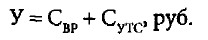 где Свр - стоимость восстановительного ремонта КТС на дату оценки, руб;Сутс - величина УТС на дату оценки, руб.В рассматриваемом случае величина УТС не рассчитывается в соответствии с требованиями пункта 8.3 части II Методических рекомендаций.Стоимость восстановительного ремонта (Свр) КТС определяют по формуле: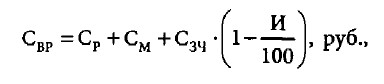 где Ср - стоимость ремонтных работ по восстановлению КТС, руб.;См - стоимость необходимых для ремонта материалов, руб.;Сзч - стоимость новых запасных частей, руб.;И - коэффициент износа составной части, подлежащей замене, %.Определение износа запасных частей.Остаточный ресурс КТС на момент происшествия влияет на выбор способа восстановления поврежденных составных частей, вид их ремонта. Применение технологий ремонта, снижающих ресурс составной части или КТС в целом по сравнению с другими способами ремонта, для КТС со сроком эксплуатации до 7 лет должно быть минимизировано.В общем случае износ характеризует изменения определенного параметра (стоимости, эксплуатационных качеств и технических характеристик в виде посадок, зазоров, прочности, прозрачности и т. д.) или совокупности этих параметров относительно состояния, соответствующего новой составной части или КТС в целом. Износ, используемый для определения стоимости восстановительного ремонта, характеризует изменение стоимости составной части в зависимости от ее оставшегося ресурса.Подлежит обязательному учету износ составных частей, нормативный ресурс которых меньше, чем ресурс КТС в целом, то есть тех составных частей, которые имеют постоянный нормальный износ и подлежат регулярной своевременной замене в соответствии с требованиями к эксплуатации транспортного средства.При расчетах расходов на ремонт в целях возмещения причиненного ущерба применение в качестве запасных частей подержанных составных частей с вторичного рынка не допускается. Исключение может составлять восстановление составных частей на специализированных предприятиях с предусмотренным подтверждением качества ремонта.      Коэффициент износа составных частей (И) КТС (кроме автобусов и грузовых автомобилей) при определении стоимости восстановительного ремонта рассчитывается по формуле: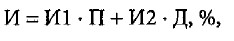 где И1 - усредненный показатель износа на 1000 км пробега, %;П - общий пробег (фактический или расчетный) за срок эксплуатации КТС, тыс. км;И2 - усредненный показатель старения за 1 год эксплуатации, %;Д - срок эксплуатации КТС (от даты изготовления КТС до момента, на который определяется износ), лет.Если расчету подлежит износ составных частей КТС, прошедшего капитальный ремонт, то параметры П и Д исчисляются от даты выпуска КТС после капитального ремонта.Значения коэффициентов И1 и И2 для различных категорий и марок КТС приведены в приложении 2.4 к Методическим рекомендациям.Для прицепного состава, специальных и специализированных транспортных средств, другой техники, для которой не представляется возможным установить фактический пробег, или режим эксплуатации предполагает длительную работу в стационарном режиме, или учет наработки ведется в моточасах, значение И1 принимается равным нулю.Значение показателя И2 для составных частей прицепов к легковым автомобилям составляет 5 %, для составных частей прицепов и полуприцепов к грузовым автомобилям -7%.Коэффициент износа составных частей (И) автобусов и грузовых автомобилей рассчитывается по формуле: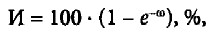 где е - основание натурального логарифма, е ≈ 2,72;со - функция, зависящая от срока эксплуатации и фактического пробега автобусов и грузовых автомобилей (смотри таблицу 4 приложения 2.4 к Методическим рекомендациям).Значения коэффициента износа составных частей самоходной сельскохозяйственной, лесохозяйственной, дорожно-строительной техники в зависимости от срока ее эксплуатации приведены в таблице 5 приложения 2.4 к Методическим рекомендациям.      Срок эксплуатации и пробег составных частей принимается равным сроку эксплуатации и пробегу КТС, если не установлено иное.Для составных частей, которые ранее заменяли (если факт такой замены установлен), износ может быть определен отдельно. Также отдельно может быть определен износ составных частей, установленных в результате переоборудования, тюнинга КТС.Подтверждением факта замены составной части может быть запись в паспорте транспортного средства, оплаченный заказ-наряд авторемонтной организации, маркировка изготовителя даты выпуска составной части и т. д.В рассматриваемых случаях срок эксплуатации составных частей и пробег КТС за это время определяется от даты замены до даты, на которую производится исследование.      Значение коэффициента износа (И) может быть скорректировано экспертом, если техническое состояние определенной составной части не соответствует сроку эксплуатации и пробегу КТС.Дополнительный износ для составной части КТС может быть скорректирован как в сторону повышения, так и понижения, что отражено в приложении 2.5 к Методическим рекомендациям.Предельное значение коэффициента износа ограничивается следующими условиями:а)	для случаев, регулируемых законодательством об ОСАГО, величина коэффициента износа не может превышать 50 % стоимости составных частей;б)	для случаев, не регулируемых законодательством об ОСАГО, предельная величина коэффициента износа не может превышать 80 % стоимости составных частей. Для составных частей КТС, имеющих срок эксплуатации более 12 лет, рекомендуемое значение коэффициента износа составляет 80 %, если отсутствуют факторы снижения износа (проведенный капитальный ремонт, замена составных частей и т. д.);в)	независимо от сферы правового регулирования, значение коэффициента износа принимается равным нулю для составных частей, непосредственно влияющих на безопасность движения. Номенклатура таких составных частей приведена в приложении 2.6 к Методическим рекомендациям;г)	независимо от сферы правового регулирования, значение износа принимается равным нулю для деталей из ремонтного комплекта, замена которых является частью технологического процесса обслуживания или ремонта (прокладки, фильтры, уплотнители и т. п.).д)	в случаях, не регулируемых законодательством об ОСАГО, значение износа принимается равным нулю для составных частей КТС, срок эксплуатации которых не превышает 5 лет.Нулевое значение износа не применяется для КТС в целом, если:а)	КТС эксплуатировалось в интенсивном режиме. Интенсивный режим эксплуатации характеризуется более чем двукратным превышением фактического пробега КТС относительно нормативного;б)	составные части остова (каркаса) и оперения кузова, кабины, рамы, ранее восстанавливали ремонтом (за исключением случаев устранения эксплуатационных повреждений, например устранения скола ЛКП на поверхности крыла).Если восстановлению ранее подлежали только составные части, не относящиеся к кузову в металле или оперению, например, только бамперы передний и задний, то они будут иметь ненулевое значение износа. Для остальных составных частей, значение износа будет нулевым;в)	имеет место не устраненная деформация составной части остова (каркаса) кузова, кабины, рамы, кроме эксплуатационных повреждений панелей облицовки кузова (кабины) в виде простой деформации без нарушения ЛКП, площадью не более 0,25 дм2 и количеством не более одной на одну кузовную составную часть.Наличие деформации, являющейся вторичным повреждением (например, признаком перекоса кузова), исключает нулевое значение износа независимо от ее размера;г)	составные части остова (каркаса) или оперения кузова, кабины, рамы КТС на момент ДТП имели коррозионные повреждения;д)	КТС эксплуатировался в режиме такси, предусматривающем оказание услуг по перевозке пассажиров и их багажа в индивидуальном порядке;е)	КТС эксплуатировалось в регионе с тяжелыми климатическими условиями, недостаточно развитой сетью дорог общего пользования.В случаях, не регулируемых законодательством об ОСАГО, для составных частей, подлежащих периодической замене при эксплуатации КТС, износ подлежит расчету, и его нулевое значение не применяется, независимо от срока эксплуатации КТС.К таким составным частям, в частности, относятся:глушители выпускной системы;шарниры системы управления и подвески;щетки стеклоочистителей;каталитические конверторы (нейтрализаторы);лампы приборов внешнего освещения;амортизаторы, комплекты стоек подвески (амортизатор с пружиной);АКБ;шины пневматические;эластичные трубопроводы.	Коэффициент износа шин пневматических (Иш) КТС рассчитывается по следующей формуле: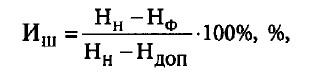 где Нн - высота рисунка протектора новой шины, мм;Нф - фактическая высота рисунка протектора шины, мм;Ндоп - минимально допустимая высота рисунка протектора шины в соответствии с требованиями законодательства Российской Федерации, мм.Дополнительно износ шин увеличивается в зависимости от срока их эксплуатации: от 3 до 5 лет - на 15 %; свыше 5 лет - на 25 %.Пневматические шины, имеющие маркировку Regroovable, рассчитаны на углубление изношенного до предельного значения рисунка протектора на 3 мм. Глубина нарезанного рисунка протектора, суммированная с остаточной высотой рисунка протектора до его углубления, образовывает суммарную высоту углубленного рисунка протектора, учитываемую в качестве высоты рисунка протектора новой шины в формуле.Для определения коэффициента износа (Иш) пневматической шины, восстановленной методом наложения нового протектора с горячей вулканизацией, высота протектора (Нн) принимается равной:для легковых автомобилей - 10 мм;для грузовых автомобилей и автобусов - 20 мм.Значение коэффициента износа (Ищ) шин мотоциклов, мотороллеров, мопедов, от даты изготовления которых прошло более 7 лет, и шин других КТС, от даты изготовления которых прошло более 10 лет, равняется 100 % независимо от степени их изношенности.Если производителем КТС или пневматической шины в эксплуатационной документации определен срок эксплуатации, то при его достижении шина имеет значение коэффициента износа (Иш), равное 100 %, независимо от степени изношенности протектора.	Коэффициент износа аккумуляторной батареи (ИАКБ) определяется по формуле: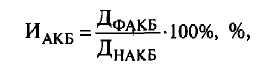 где ДФАКБ - фактический срок эксплуатации АКБ, месяцев;ДНакб _ эксплуатационная норма среднего ресурса АКБ, месяцев.Для решения задач, указанных в Методических рекомендациях, эксплуатационные нормы среднего ресурса АКБ до ее замены принимаются равными: для обслуживаемых аккумуляторных свинцовых стартерных батарей - 40 месяцев; для малообслуживаемых аккумуляторных свинцовых стартерных батарей - 52 месяца; для необслуживаемых аккумуляторных свинцовых стартерных батарей - 64 месяца.Фактический срок эксплуатации АКБ определяется от даты ее изготовления согласно маркировке. Если дату изготовления АКБ установить не представляется возможным, то срок эксплуатации АКБ исчисляется от даты ее продажи (реализации).Если тип АКБ, дату изготовления АКБ или дату ее продажи (реализации) установить не представляется возможным - износ принимается равным 50 %.Результат расчета износа в отношении поврежденного транспортного средства MERCEDES-BENZ E 220D, регистрационный знакР222ХТ190:Вид транспорта - Легковой;Период времени (Д) - 4 (четыре года);Общий пробег (П) - 78,632 (тыс. км.);Усредненный показатель износа на 1000 км пробега (И1) - 0,21%;Усредненный показатель старения за 1 год эксплуатации (И2) - 0,85%;И = И1 x П + И2 x Д = 0,21 x 78,632 + 0,85 x 4 = 19,9%Износ (И) - 19,90 %.Таблица 4Определение стоимости запасных частей.Замена, как технологическая операция ремонта, предусматривает установку новой составной части (запасной части, компонента) вместо заменяемой.Замена кузовной составной части - комплекс технологических операций, обычно включающий: отсоединение и снятие старой детали, удаление остатков металла, коррозионных повреждений, рихтовку соединительных кромок, подгонку (иногда с отрезанием) и сварку новой кузовной составной части, зачистку сварных точек и швов, выравнивание поверхностей наполнителями и шлифовку дефектных мест.Количество и перечень составных частей, подлежащих замене при восстановительном ремонте КТС, определяется по результатам его осмотра с учетом норм, правил и процедур ремонта КТС, установленных его изготовителем, принципов технической возможности и экономической целесообразности ремонта. Если такие нормы, процедуры и правила изготовителем КТС не установлены, используются нормы, процедуры и правила, установленные Единой методикой для случаев, регулируемых законодательством об ОСАГО и настоящими Методическими рекомендациями для всех остальных случаев, требующих расчета стоимости восстановительного ремонта и размера причиненного ущерба.Среди новых запасных частей (компонентов), в зависимости от их производителя, поставщика следует выделить следующие:оригинальные запасные части и запасные части, поставляемые официальными поставщиками изготовителя КТС (шасси);составные части соответствующего качества (неоригинальные запасные части, производители которых могут удостоверить их качество);остальные запасные части (неоригинальные запасные части, необходимые качества которых не доказаны или отсутствуют сертификаты соответствия). 		   К оригинальным запасным частям относят запасные части, поставляемые на сборочное производство КТС и поставляемые изготовителем КТС уполномоченным им субъектам предпринимательской деятельности или авторизованным исполнителям ремонта. Источником ценовой информации таких запасных частей являются данные авторизованного исполнителя ремонта КТС.К запасным частям, поставляемым официальными поставщиками изготовителя КТС (шасси) относят:а)	запасные части, которые поставляет производитель составных частей изготовителю КТС или продает, в частности, своим дистрибьюторам. Источником ценовой информации таких запасных частей являются данные официального представителя производителя этих составных частей, а в случае его отсутствия - среднерыночная цена продавцов этих составных частей из прайс-листов или Интернет-ресурсов;б)	неоригинальные запасные части, однако изготавливаемые согласно техническим условиям и производственным стандартам изготовителя КТС, являющиеся официальными заменителями оригинальных составных частей. Источником ценовой информации таких запасных частей являются данные официального представителя производителя этих составных частей, а в случае его отсутствия - среднерыночная цена продавцов этих составных частей из прайс-листов или Интернет-ресурсов.Запасные части должны удовлетворять критериям сертификации компонентов в соответствии с пунктом 97 главы 5 раздела V Технического регламента Таможенного союза «О безопасности колесных транспортных средств».Оригинальные запасные части имеют обозначение типа изделия, которое определил изготовитель КТС (номер в соответствии с конструкторской документацией, каталожный номер и т.п.).В смете восстановительного ремонта эксперт должен указать уникальный номер составной части, присвоенный изготовителем КТС.	Для максимального обеспечения качества ремонта при определении стоимости восстановительного ремонта КТС и размера ущерба вне рамок законодательства об ОСАГО применяют ценовые данные на оригинальные запасные части, которые поставляются изготовителем КТС авторизованным ремонтникам в регионе.При наличии в регионе нескольких авторизованных исполнителей ремонта определенной марки КТС применяют меньшее ценовое значение оригинальной запасной части.В случае документального подтверждения восстановления КТС или его составной части у авторизованного исполнителя ремонта определенной модели КТС применяют цены на оригинальные запасные части на этом предприятии.При отсутствии авторизованного исполнителя ремонта для исследуемого КТС в регионе следует использовать ценовые данные запасных частей, поставляемых официальными поставщиками изготовителя КТС (шасси). При этом используют цены на запасные части, поставляемые под срочный заказ (кратчайший срок).При отсутствии ценовых данных на оригинальные запасные части в регионе последовательно учитывают ценовые источники данных в ближайших регионах, в РФ в целом.Также используют метод пропорции между ценовыми значениями различных запасных частей одной группы составных частей по зарубежным источникам информации и по ценовым данным на соответствующие оригинальные запасные части в регионе.В случае невозможности получения ценовых данных запасных частей по приведенным выше алгоритмам допускается применение стоимостных данных запасных частей аналогичных КТС. Подбор аналога осуществляется в соответствии с требованиями пункта 5.13 части 1 Методических рекомендаций. При таких обстоятельствах допускается использовать данные аналогов и для определения нормативов трудоемкости ремонта.При определении стоимости запасных частей учитывают наличие ремонтного комплекта для полного устранения повреждения, поставляемого вместе с заменяемой составной частью (в случаях, предусмотренных технологической документацией).Применение оригинальных запасных частей, поставляемых изготовителем КТС авторизованным ремонтникам в регионе, может быть ограничено в следующих случаях:а)	если замене подлежат неоригинальные составные части, необходимо использовать запчасти соответствующего качества;б)	для КТС со сроком эксплуатации, превышающим граничный, возможно применение узлов и агрегатов предусмотренного изготовителем обменного фонда запасных частей. Такие составные части должны быть восстановлены на специализированных предприятиях и поставляться в сеть авторизованных исполнителей. Как правило, такие составные части имеют в каталожном номере литеру «X». Установка реставрированных запасных частей, как правило, требует соблюдения дополнительных условий (например, обмена поврежденной составной части на восстановленную);в)	для КТС со сроком эксплуатации, превышающим граничный, допускается использование отбракованных составных частей кузова для изготовления ремонтных вставок в случаях, предусмотренных изготовителем КТС;г)	для КТС с граничным сроком эксплуатации допускается применение в качестве конкурирующих запасных частей - запасных частей соответствующего качества. К конкурирующим относят детали и узлы, серийное производство которых может быть налажено на любом специализированном предприятии; прокладки, шланги, детали сцепления и тормозов, амортизаторы, вентиляторные ремни, диски колес, некоторые детали двигателей, топливной и гидравлической аппаратуры, глушители. Особо конкурирующими считают запасные части стандартизированного ассортимента, аналоги которых поставляются на рынки многочисленными производителями. В эту категорию входят такие детали, как свечи зажигания, фильтрующие элементы, стандартные подшипники и т. п.Если составная часть, подлежащая замене, уже имела не устраненные повреждения до рассматриваемого события происшествия, то эти предыдущие повреждения должны быть учтены.Их учет осуществляется либо применением дополнительного износа заменяемой составной части с учетом данных таблицы 2 приложения 2.5 «Определение дополнительного износа составной части КТС» к Методическим рекомендациям, либо путем следующего расчета. От совокупных затрат на замену составной части (стоимости составной части и работ на ее замену) вычитают затраты на ее ремонт вследствие повреждений, которые были до рассматриваемого события.Полученное отрицательное значение свидетельствует о необходимости замены составной части вследствие предыдущего повреждения. В этом случае при определении стоимости восстановительного ремонта и размера ущерба от рассматриваемого события стоимость таких составных частей в расчетах не учитывается, а учитывается только их демонтаж-монтаж при ремонте, если это необходимо.В случае необходимости определения стоимости запасной части (СЗЧ1) на прошедшую дату допускается использовать индексы инфляции, что учтено в формуле: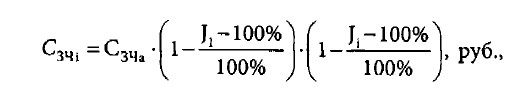 где СЗЧа - стоимость составной части на определенную (актуальную) дату исследования, руб.;J,; J,. - индексы инфляции за первый и последующие месяцы от даты оценки до актуальной даты, % (относительно 100 % как базы отсчета).В случае, если изменение стоимости детали в рублевом эквиваленте в течение непродолжительного периода в основном обусловлено изменением курса валюты (евро, доллар и др.), корректировка может быть произведена экспертом с учетом разности курса валюты на дату исследования и дату определения стоимости по следующей формуле: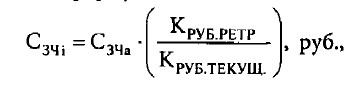 где КруБ рЕТр - курс валюты (евро, доллар и др.) на дату проведения расчетов;КруБ - курс валюты (евро, доллар и др.) на дату проведения экспертизы или исследования.В соответствии с п. 7.14 Методического руководства по проведению судебных автотехнических экспертиз и исследований колесных транспортных средств в целях определения размера ущерба, стоимости восстановительного ремонта и оценки. Печатается по решению научно-методического совета ФБУ РФЦСЭ при Минюсте России, Москва 2018г: Для максимального обеспечения качества ремонта при определении стоимости восстановительного ремонта КТС и размера ущерба вне рамок законодательства об ОСАГО применяют ценовые данные на оригинальные запасные части, которые поставляются изготовителем КТС авторизованным ремонтникам в регионе.»Стоимость запасных частей в отношении поврежденного транспортного средства MERCEDES-BENZ E 220D, регистрационный знак ******** принята по авторизованному исполнителю Major по интернет-источнику http://parts.mercedes-lukavto.ru выборка запасных частей указана ниже: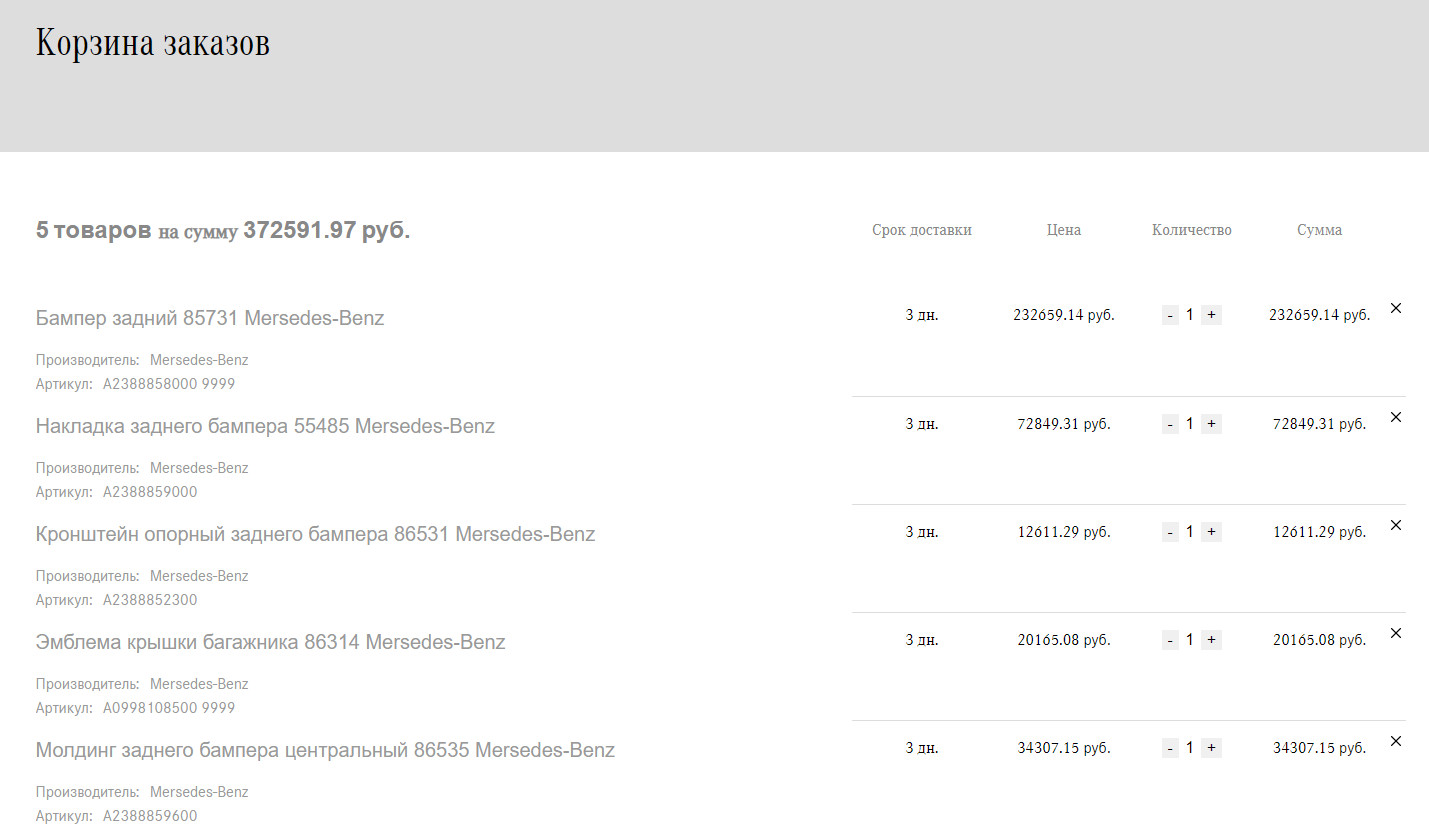 Определение стоимости расходных материалов.Расчет стоимости необходимых для ремонта материалов включает в себя определение затрат на используемые при ремонте основные и вспомогательные лакокрасочные материалы; материалы для противошумной и антикоррозионной обработки; материалы для изготовления ремонтных вставок, усилителей; масло, хладагенты, тормозные, охлаждающие и другие рабочие жидкости, обеспечивающие функционирование заменяемых или ремонтируемых узлов и агрегатов; крепежные материалы.Стоимость ЛКМ представляет собой стоимость затраченных при окраске КТС или их составных частей основных и вспомогательных материалов.К основным материалам относится материал, масса которого входит в массу основного изделия (краска, лаки, шпатлевка, грунт и т. д.). Вспомогательные материалы при окраске - соответственно, материал, масса которого не входит в массу основного изделия (смывки, растворители, укрывочный материал и т. д.).Затраты на ЛКМ должны учитывать особенности составной части: металлическая или пластмассовая, новая или подвергавшаяся ремонту (с учетом площади этого ремонта).Стоимость ЛКМ, используемых при восстановительном ремонте, может быть определена одним из следующих способов:- по нормам расхода материалов на единицу площади окрашиваемой поверхности, основанным на данных производителя лакокрасочных материалов и площади окрашиваемой поверхности. Стоимость затрат на ЛКМ определяется произведением нормы расхода материалов в денежной форме на единицу окрашиваемой поверхности и площади окрашиваемой поверхности (составной части);по процентному соотношению стоимости материалов, необходимых для окраски и обработки КТС (его составных частей) к стоимости соответствующих работ по окраске;при невозможности расчета стоимости ЛКМ способами, указанными выше, допускается определение затрат ЛКМ (как правило, вместе с окрасочными работами) в денежной форме на одну кузовную составную часть.Расчет нормы расхода материалов в денежной форме на единицу площади окрашиваемой поверхности (удельная норма затрат ЛКМ на единицу окрашиваемой площади) производится по следующему алгоритму:выбирается КТС с известной площадью наружной поверхности;выбирается система наружной окраски КТС;определяется полный перечень основных и вспомогательных материалов в соответствии с выбранной системой наружной окраски КТС;устанавливаются нормы расхода компонентов окрасочной системы для наружной окраски КТС по данным производителя ЛКМ или изготовителя КТС;определяется стоимость единицы каждого материала окрасочной системы в регионе;перемножением норм расхода материала каждого компонента системы и его стоимости определяются затраты каждого компонента системы для наружной окраски КТС в денежном эквиваленте;делением суммы затрат всех материалов на наружную окраску КТС в денежной форме на площадь наружной поверхности КТС получают удельную норму затрат ЛКМ на единицу окрашиваемой площади в денежном эквиваленте.По аналогичному алгоритму можно определить норму расхода для различных систем окраски (новых, отремонтированных на площади свыше 50 %, пластмассовых составных частей) поставщиков ЛКМ, представленных в регионе.Удельные нормы затрат ЛКМ на единицу площади окрашиваемой поверхности могут подлежать самостоятельному расчету экспертом, исходя из выбранной системы окрашивания, стоимости материалов в регионе и наличия данных о площади окрашиваемых элементов.Удельные нормы затрат ЛКМ могут быть рекомендованы для применения экспертами в регионе на основании обобщенных расчетов, проведенных региональными центрами судебной экспертизы.В допущенных к применению для целей автотехнической экспертизы по специальности 13.4 программно-расчетных комплексах должен содержаться алгоритм расчета расхода материалов на единицу площади окрашиваемой поверхности. Эксперт, при необходимости, должен иметь возможность скорректировать расход материалов окраски в программно-расчетных комплексах с учетом цен, существующих в регионе, где определяется стоимость восстановительного ремонта.Источником информации о затратах на окраску КТС (его составных частей) являются данные изготовителей КТС, производителей ЛКМ, справочная литература и компьютерные программы, разработанные по данным изготовителей КТС или производителей ЛКМ и приведенные в Примерном перечне рекомендованных технических документов и источников информации, используемых для определения размера ущерба, стоимости восстановительного ремонта и оценки КТС (приложение 1.1 к первой части Методических рекомендаций).Возможность применения программно-расчетных комплексов для целей автотехнической экспертизы по специальности 13.4 определяется РФЦСЭ после их апробации.Использование предусмотренных источников информации не исключает ответственности эксперта за анализ и выбор данных для расчетов.      Стоимость ЛКМ (Сдкм) рассчитывается по следующей формуле: где п - количество видов окраски (например, наружная, полная);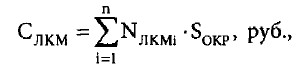 N - удельная норма затрат ЛКМ i-ro вида окраски на единицу окрашиваемой площади, руб/м2;S0KP - площадь кузовной составной части, окрашиваемая i-м видом окраски.Для случаев, регламентируемых законодательством об ОСАГО, стоимость окрасочных материалов принимается в соответствии с требованиями Единой методики.	В случае невозможности расчета способом нормирования расхода материалов на единицу окрашиваемой площади стоимость материалов окраски, противокоррозионной и противошумной обработки кузова (кабины) определяют в зависимости от стоимости работ по окраске в следующем процентном соотношении:70-80 % - в случае 1-слойного покрытия эмалями (1-слойное ЛКП);100-110 % - в случае 2-слойного ЛКП, в частности с эффектом «металлик»;120-130 % - в случае ЛКП с эффектом «перламутр».Стоимость материалов для защиты кузова от коррозии составляет 40-50 % от стоимости работ по соответствующей обработке кузова.Алгоритм определения стоимости затрат на окрасочные работы и затраты на ЛКМ может основываться на общих источниках информации, например, в работах и материалах при расчете используется система DAT-Eurolack, AZT или система от изготовителя и т. д.Также возможно использовать при определении стоимости затрат на окрасочные работы один из указанных источников информации, а для стоимости затраты на ЛКМ - другой. Например, стоимость работ по окраске определить по данным изготовителя КТС из рекомендованного программно-расчетного комплекса, а стоимость материалов - при отсутствии отображения в указанной программе площади составных частей и стоимости единицы материалов в РФ - в процентном соотношении, как указано выше.      Стоимость материалов окраски составной части (Слкм), которая до оцениваемого повреждения уже нуждалась в окрашивании (например, вследствие повреждения, коррозии и т. п.), определяется по формуле: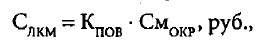 где Смокр - стоимость материалов окраски всей составной части, руб.;Кпов - коэффициент повреждения, который представляет собой отношение площади окрашивания вследствие оцениваемых повреждений к общей площади составной части.Площадь окрашивания вследствие оцениваемых повреждений определяется вычитанием от общей площади составной части площади повреждений, которые имели место до оцениваемого события. Указанная площадь измеряется прямоугольником, в котором возможно разместить повреждения, с припуском до 10 см на увеличение от его видимой границы.Аналогичным образом определяется стоимость работ по окраске указанной составной части.	'В случае ремонтной окраски «пятном с переходом» стоимость материалов для окраски также определяют по формуле и указанным алгоритмом.При ремонтной окраске двухслойного ЛКП с эффектом «металлик» к затратам материалов окраски и трудоемкости окрасочных работ поврежденной составной части необходимо добавить 15 % от соответствующего значения на окраску смежной составной части в зоне «перехода» (если этим методом окрашивается смежная составная часть).При ремонтной окраске ЛКП с эффектом «перламутр» и многослойном покрытии с применением метода «перехода» также наносится и филер (грунт- заполнитель), а к затратам на материалы для окраски и трудоемкость окрашивания поврежденной составной необходимо добавить 50 % от соответствующего значения на окраску смежной составной в зоне «перехода».В случае повреждения многослойного ЛКП с другими особыми эффектами в затратах на окраску (материалы и работу) должна учитываться плоскость расположения составных частей, подлежащих наружной окраске с целью выравнивания цвета и визуального эффекта от покрытия.Увеличение трудоемкости работ по окраске и затрат материалов при окраске «переходом» не учитывается, если ЛКП однослойное.Стоимость материала, который используют для изготовления ремонтной вставки (Свст) при частичной замене кузовной составной части, рассчитывают, исходя из стоимости материала для ее изготовления - стали марки ст.0.8 кп, - и площади заготовки для вставки, по формуле: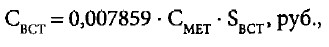 где 0,007859 - постоянное число, отражающее вес заготовки через ее площадь, с учетом приведения к единой системе измерения;СМЕТ ~ рыночная стоимость 1 тонны стали холоднокатаной марки ст.0.8 кп нормальной точности, руб.;SBCT - площадь заготовки для ремонтной вставки, м2. Для ремонтных вставок кузовных составных частей и оперения применяют заготовку площадью 2 м2 (размером 1 х 2 м).Данный расчет применим и для случаев, когда в качестве ремонтной вставки используются отбракованные составные части кузовов КТС.	Стоимость материала, используемого для изготовления ремонтной вставки (Свст) для усиления рамы, рассчитывают, исходя из материала ее изготовления - стали холоднокатаной марки ст.Зпс и длины вставки, по формуле: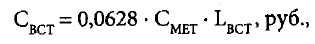 где 0,0628 - постоянное число, отражающее вес заготовки через ее линейный размер, с учетом приведения к единой системе измерения;СМЕТ “ рыночная стоимость 1 тонны стали холоднокатаной марки ст.Зпс, руб.;LBCT - длина ремонтной вставки, м.Длина усилительных вставок рам обычно составляет 1-2 м. Более длинные вставки используются для усиления рамы после правки значительного прогиба.В стоимость материалов включают стоимость крепежных деталей составных частей в объеме до 2 % от общей стоимости заменяемых составных частей, в которых используют такой крепеж.Стоимость крепежных деталей может быть рассчитана исходя из их расхода на выполнение необходимых ремонтных работ, например, разборочно-сборочных работ.Количество (расход) материалов - эксплуатационных жидкостей, в частности, моторных и трансмиссионных масел, масла гидравлических приводов и систем, охлаждающей жидкости, хладагентов, жидкости тормозных и климатических систем и прочее, определяют в соответствии с данными их производителей или изготовителя КТС.Следует учитывать, что если такие Эксплуатационные материалы не утрачены, то их расход учитывается на доливку до нормативного значения при ремонте узла или агрегата, где они используются.Повторное использование рабочей жидкости, кроме топлива, в случае замены узла или агрегата, где они используются, не допускается (если другое не предусмотрено изготовителем).Стоимость ремонтно-восстановительных работ Срр рассчитывают по формуле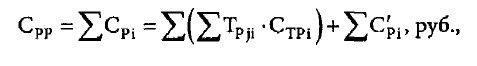 где Срi. - стоимость работ i-ro вида, руб.;Трji.. - трудоемкость j-й операции (комплекса) по i-му виду работ, нормо- час;Сtpi, - стоимость нормо-часа по i-му виду работ, руб.;Срi - стоимость работ, принятая непосредственно в денежном выражении, руб.      Стоимость расходных материалов в отношении поврежденного транспортного средства MERCEDES-BENZ E 220D, регистрационный знак ******** определена с использованием авторизованного программного продукта и указана в калькуляции по стоимости восстановительного ремонта.Определение стоимости ремонтных работа.   Трудоемкость ремонта определяют на основании нормативных документов изготовителя КТС или документов, разработанных на заказ (при участии изготовителя КТС).В случае отсутствия данных изготовителя о нормативах трудоемкости определенных ремонтных операций (восстановительного ремонта кузовов, кабин и рам КТС и т. п.) используют оценочную трудоемкость.Для моечно-уборочных работ, противокоррозионной и противошумной обработки, отдельных видов диагностических, регулировочных и других работ, в случае отсутствия данных изготовителя, применяется трудоемкость таких работ для аналогичных КТС и их составных частей производства стран СНГ.Если исполнитель ремонта применяет официально предоставленные изготовителем КТС нормы трудоемкости ремонта поврежденного кузова (кабины) КТС или его составных частей в определенных этим изготовителем условиях ремонта, используют нормы изготовителя (при условии предоставления указанных норм эксперту).    Оценочная трудоемкость является усредненной (аналитически установленной) нормой времени на проведение восстановительного ремонта КТС авторизованным или неавторизованным исполнителем ремонта, выполняемого в нормальных условиях работы (далее - нормальные условия).Нормальные условия предусматривают:а)	производственные помещения, в которых обеспечены условия работы персонала, отвечающие законодательству;б)	профессионально подготовленный и соответствующий требованиям относительно выполняемого ремонта персонал;в)	технологическую документацию, утвержденную в установленном порядке, которая обеспечивает соблюдение требований о безопасном выполнении работ, гарантирование безопасности конструкции и других потребительских свойств отремонтированного КТС или его составных частей;г)	выполнение процессов ремонта согласно требованиям технологической документации и законодательства: своевременного предоставления исполнителю ремонта на рабочее место необходимой нормативно-технической документации, средств ремонта (оборудования, рабочего инструмента, в частности, средств измерительной техники, основных и вспомогательных материалов, запасных частей), отвечающих требованиям;д)	нормы численности и нормы выработки исполнителей ремонта, установленные согласно законодательству.Средняя региональная стоимость нормо-часа ремонтных работ может быть определена экспертом исследованием регионального рынка услуг как среднеарифметическое значение стоимости нормо-часа в рублях по видам ремонтных работ (шиномонтажные, слесарно-механические, электромонтажные, арматурные, кузовные и малярные и др.).В случае, если стоимость нормо-часа работ в ремонтных организациях не различается по виду ремонтного воздействия, в расчетах используется единая величина стоимости нормо-часа на все виды работ.      Стоимость нормо-часа определяется на основании утвержденных тарифов по ремонту и обслуживанию КТС исследуемой марки по данным находящихся в регионе авторизованных исполнителей ремонта и неавторизованных ремонтников, имеющих необходимое оборудование, оснастку, квалифицированный персонал и выполняющих все необходимые виды работ в соответствии с нормативами изготовителя исследуемой марки КТС. Если восстановительный ремонт или отдельные виды ремонтных работ могут быть выполнены на находящихся в регионе специализированных авторемонтных предприятиях и СТОА, то их тарифы включаются в репрезентативную выборку.Допускается использование данных, находящихся в свободном доступе (сайты сети Интернет, сборники, справочники и т. д.), а также заказ-наряды СТОА. При использовании таких данных обязательно указание исполнителя ремонта (наименование, адрес и телефон), адрес его сайта в сети Интернет.Стоимость нормо-часа устанавливается на дату определения стоимости восстановительного ремонта и должна соответствовать расценкам, применяемым для физических лиц за наличный расчет, без акций и персональных скидок, прочих особых условий.	Средняя региональная стоимость нормо-часа ремонтных работ определяется раздельно для:авторизованных исполнителей ремонта. Ее значения применяются для КТС, находящихся на гарантийном периоде эксплуатации и (или) проходящих техническое обслуживание у авторизованного ремонтника;неавторизованных ремонтников и специализированных авторемонтных предприятий и СТОА. Ее значения применяются для КТС, имеющих срок эксплуатации, превышающий граничный;всей репрезентативной выборки. Ее значения применяются для всех остальных КТС.Рекомендуемое минимальное количество выборки в расчете региональной стоимости нормо-часа по каждой из приведенных групп исполнителей ремонта составляет не менее 5. Если в регионе нет такого количества исполнителей ремонта, используются данные имеющихся ремонтников (ремонтника).Выбор стоимостных параметров восстановительного ремонта может быть скорректирован с учетом сложности предстоящего ремонта и возможностей ремонтной базы ремонтника. Предпочтение имеет исполнитель ремонта, могущий обеспечить выполнение всего объема ремонтных работ по восстановлению КТС. Минимальные расценки на окраску следует применять для КТС, имеющих неудовлетворительное состояние ЛКП. В остальных случаях рекомендуется использовать средние стоимостные параметры.При отсутствии технологической документации по ремонту или нормативной документации относительно трудоемкости ремонта определенного типа КТС, в частности, автобуса, прицепа, полуприцепа, КТС специального или специализированного назначения, стоимость восстановительного ремонта может определяться по фактическим затратам исполнителя ремонта с дальнейшим корректированием стоимости составных частей на величину коэффициента износа.Смета исполнителя ремонта может быть скорректирована лишь в части износа и стоимости оригинальных составных частей, стоимости материалов (в том числе и лакокрасочных), с учетом требований Методических рекомендаций, других объективных данных относительно выполнения ремонта.      Стоимость нормо-часа ремонтных работ принята как средняя региональная, то есть как среднеарифметическое значение стоимости нормо-часа по данным находящихся в регионе неавторизованных (независимых) исполнителей ремонта КТС.      Стоимость нормо-часа в отношении поврежденного транспортного средства MERCEDES-BENZ E 220D, регистрационный знак ******** указана в таблице №5.Таблица 5Технология и объем необходимых ремонтных воздействий зафиксированы в калькуляции по определению стоимости восстановительного ремонта транспортного средства MERCEDES-BENZ E 220D, регистрационный знак ********, VIN ******** (Приложение №2).ВЫВОДЫПо вопросу №1: Определить стоимость причиненного ущерба транспортного средства MERCEDES-BENZ E 220D, регистрационный знак ********.В соответствии с п. 2.10 с Методического руководства по проведению судебных автотехнических экспертиз и исследований колесных транспортных средств в целях определения размера ущерба, стоимости восстановительного ремонта и оценки. Печатается по решению научно-методического совета ФБУ РФЦСЭ при Минюсте России, Москва 2018г: «…Результат расчетов стоимости КТС, восстановительного ремонта или размера ущерба при формировании выводов исследования округляется до сотен рублей.»С технической точки зрения размер причиненного ущерба транспортного средства MERCEDES-BENZ E 220D, регистрационный знак ******** составляет - 618 200,00 РУБ. (Шестьсот восемнадцать тысяч двести рублей 00 копеек).Эксперт-техник                                                                     _________________ Григорьев М.А.24 января 2023г.ПЕРЕЧЕНЬ ПРИЛОЖЕНИЙ ЯВЛЯЮЩИХСЯ НЕОТЪЕМЛЕМОЙ ЧАСТЬЮ ЭКСПЕРТНОГО ЗАКЛЮЧЕНИЯ1. Акт осмотра от 19 января 2023г. (Приложение№1);2. Расчет стоимости восстановительного ремонта (Приложение№2);3. Документ, подтверждающий факт происшествия от 22 ноября 2022г. (Приложение№3);4. Копии СТС (Приложение№4);5.Фотоматериал* зафиксированных повреждений в ходе осмотра ТС от 19 января 2023г.  (Приложение №5);6. Документы специалистов (Приложение №6).ПРИЛОЖЕНИЕ №1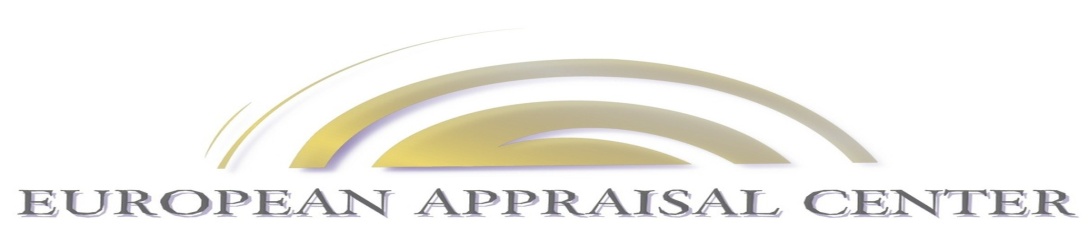 ОГРН 1127747107553, ИНН/КПП 7709915321/772501001, 
Факт. адрес: РФ, 115088, г. Москва, ул. Угрешская, д.2, стр. 53, эт.2, офис 221
Тел. (495) 795-16-50, e-mail: euro.otsenka@gmail.comАКТ № 5778-0123ОСМОТРА ТРАНСПОРТНОГО СРЕДСТВА (ТС)Дата осмотра: 19.01.2023г.Дата повреждения: 22.11.2022г.Начало осмотра: 10 ч. 00 мин.	Окончание осмотра: 10 ч. 40 мин.Место осмотра: М.О., г. Химки, Вашутинское шоссе, дом 6Мною, экспертом-техником Григорьевым М.А на основании договора № 5778-0123 произведен осмотр транспортного средства. Заказчиком, согласно предоставленным документам, является: Понтикова К.Ю.Данные транспортного средства:Комплектация транспортного средства:         Осмотром установлено следующее техническое состояние транспортного средства:ОСМОТРОМ УСТАНОВЛЕНО:Марка, модель, модификация объекта осмотра, основные конструктивные и функциональные параметры ТС и его агрегатов, узлов и механизмов, соответствуют записям в регистрационных документах. Акт составлен по наружному осмотру в нашем присутствии. С перечнем поврежденных деталей, характером, объемами и видами повреждений ТС ознакомлены и согласны.При осмотре присутствовалиЭксперт-техник ___________________________/ Григорьев М.АЗаказчик    __________________________________________________________________________/ __________________/Владелец автомобиля (доверенное лицо)________________________________________________/ __________________/Другие заинтересованные лица ________________________________________________________/__________________/ПРИЛОЖЕНИЕ №2Калькуляция по определению стоимости восстановительного ремонта транспортного средства MERCEDES-BENZ E 220D VIN: WDD2383141F090278Стоимость ремонтных воздействийСтоимость работ по окраске/контролюСтоимость запасных частейСтоимость материаловВСЕГОЭксперт-техник                                                                   _________________ Григорьев М.А.  ПРИЛОЖЕНИЕ №6	Документы специалистовНаименование организации:ООО «Европейский Центр Оценки»ОГРН: 1127747107553ИНН/КПП:7709915321/772501001Юридический адрес:115280, г. Москва, ул. Ленинская Слобода, д.19, эт. 6/3К, комн. 3ЛФактический адрес:г.Москва, ул. Угрешская д.2 (Бизнес квартал «IQ-Park»), стр.53, эт.2, офис 221E-mail:euro.otsenka@gmail.comТелефон:+7 (495) 795 16 50Расчетный счет:40702810338120007911Фамилия, Имя, ОтчествоГригорьев Максим АлексеевичНомер документа, подтверждающего получение профессиональных знанийДиплом о профессиональной переподготовке «Московский государственный машиностроительный университет (МАМИ)» по программе «Профессиональная переподготовка экспертов-техников» №2796 от 28 августа 2014 года.Согласно протоколу №3 от 20.05.2016 года, Григорьев Максим Алексеевич, включен в реестр экспертов-техников при Минюсте РФ №5555Стаж работыС 2014 годаНаименованиеMERCEDES-BENZ E 220DКатегория транспортного средстваBРегистрационный знак********Идентификационный номер (VIN)******** Год выпуска (дата выпуска)2018г. (07.11.2018г.*)Кузов №********Цвет кузова (кабины)ЧерныйМощность двигателя л.с,  194,4Пробег, км.78632Дата происшествия22 ноября 2022г.Группы запчастейИзносШиныРасчёт не производилсяАккумуляторная батареяРасчёт не производилсяКомплектующие, узлы и агрегаты0,00 (износ принимается 0 т.к. срок эксплуатации не превышает 5 лет)Нормочасы на ремонт Нормочасы на ремонт Нормочасы на ремонт Нормочасы на ремонт Нормочасы на ремонт Нормочасы на ремонт НаименованиеТелефон, Веб-сайт, АдресВиды работ и стоимость нормо-часаВиды работ и стоимость нормо-часаВиды работ и стоимость нормо-часаВиды работ и стоимость нормо-часаавтосервисаТелефон, Веб-сайт, АдресСлесарно-Электро-АрматурныеКузовные Телефон, Веб-сайт, АдресмеханическиемонтажныеАрматурныемалярныеApilot8 (926) 374-98-071 8001 8001 8001 800Apilothttps://www.globalrent.ru1 8001 8001 8001 800Apilotг. Москва, ул. Енисейская д.7, к31 8001 8001 8001 800    Нивюс8 (495) 620-35-362 0002 0002 0002 000    Нивюсhttps://nivus.ru/2 0002 0002 0002 000    Нивюсг. Москва, ул. Автозаводская 16, корп. 2, стр. 162 0002 0002 0002 000СТО Автодоктор8 (495) 969-92-98, 8 (916) 132-67-751 6001 6001 6001 600СТО Автодокторг. Люберцы, ул. Котельническая, д.8А1 6001 6001 6001 600СТО Автодокторhttp://pro-pokraska.ru/1 6001 6001 6001 600Символ8 (495) 669-28-511 9001 9001 9001 900Символhttps://symbol-service.ru1 9001 9001 9001 900Символ г. Москва, Каширское шоссе 67, стр 141 9001 9001 9001 900Pitstop8 (495) 724-59-752 0002 0002 0002 000Pitstophttps://pitstopcolor.ru2 0002 0002 0002 000PitstopМосква, ул. Южнопортовая д.92 0002 0002 0002 000  Средний нормочас   Средний нормочас 1 8601 8601 8601 860Марка, модельMERCEDES-BENZ E200DMERCEDES-BENZ E200DРегистрационный знак********Категория ТС В В№ кузова/шасси (рамы)VINГод вып./дата выпуска2018г./ январь 2018г.2018г./ январь 2018г.Цвет / тип ЛКПЧЕРНЫЙVINкод****************Св-во о регистрации********Модель/№ двигателя--Паспорт ТС-Рабочий объем--Собственник	Понтикова К.Ю.Мощность194,4 л.с.Пробег: 78632 км.(показания одометра на момент осмотра)Пробег: 78632 км.(показания одометра на момент осмотра)Пробег: 78632 км.(показания одометра на момент осмотра)МКППХАКППОбивка салона ткань/велюрОбивка салона ткань/велюрКондиционерКондиционерХABSХESPХХОбивка салона кожа/алькантараОбивка салона кожа/алькантараХХКлимат-контрольКлимат-контрольПТФ/ДХОХГУР/ЭУРХХЭл привод стекол Эл привод стекол Трансмиссия  4WDТрансмиссия  4WDБЕНЗИНХДИЗЕЛЬХХКсенон фары / LEDКсенон фары / LEDХХКолесные диски литыеКолесные диски литыеХAirbag водителяAirbag водителяAirbag водителяAirbag водителяХХЗеркала з/в с электроприводомЗеркала з/в с электроприводомХХДатчики парковки передние/задниеХAirbag пассажираAirbag пассажираAirbag пассажираAirbag пассажираХХЗеркала з/в с подогревомЗеркала з/в с подогревомГазовое оборудованиеХAirbag Боковая/шторкаAirbag Боковая/шторкаAirbag Боковая/шторкаAirbag Боковая/шторкаЛюк крыши  Люк крыши  ХХСтекло лобовое –обогрев/ДД                          Осмотр проводился при:ХестественномХИскусственном - освещении       1.Техническое состояние транспортного средства -       1.Техническое состояние транспортного средства -       1.Техническое состояние транспортного средства -       1.Техническое состояние транспортного средства -       1.Техническое состояние транспортного средства -       1.Техническое состояние транспортного средства -       1.Техническое состояние транспортного средства -       1.Техническое состояние транспортного средства -       1.Техническое состояние транспортного средства -исправноеисправноеХнеисправное         работоспособное         работоспособноеХнеработоспособноенеработоспособноенеработоспособноепредельное состояниепредельное состояниепредельное состояниепредельное состояние2.Идентификационный номер (VIN) 2.Идентификационный номер (VIN) 2.Идентификационный номер (VIN) ХСоответствуетСоответствуетСоответствуетНе соответствует регистрационным даннымНе соответствует регистрационным даннымНе соответствует регистрационным даннымНе соответствует регистрационным даннымНе соответствует регистрационным даннымПовреждения, выявленные в ходе осмотра:Повреждения, выявленные в ходе осмотра:Повреждения, выявленные в ходе осмотра:Повреждения, выявленные в ходе осмотра:Повреждения, выявленные в ходе осмотра:Повреждения, выявленные в ходе осмотра:Повреждения, выявленные в ходе осмотра:Повреждения, выявленные в ходе осмотра:Повреждения, выявленные в ходе осмотра:Повреждения, выявленные в ходе осмотра:Повреждения, выявленные в ходе осмотра:Повреждения, выявленные в ходе осмотра:Повреждения, выявленные в ходе осмотра:Повреждения, выявленные в ходе осмотра:№п/пДеталь, характер, вид и объем ее повреждения.Деталь, характер, вид и объем ее повреждения.Деталь, характер, вид и объем ее повреждения.Деталь, характер, вид и объем ее повреждения.Деталь, характер, вид и объем ее повреждения.Деталь, характер, вид и объем ее повреждения.РемЗамЗамЗамОкрОкрОкр1Задний бампер – разрывы пластика в центральной левой части Задний бампер – разрывы пластика в центральной левой части Задний бампер – разрывы пластика в центральной левой части Задний бампер – разрывы пластика в центральной левой части Задний бампер – разрывы пластика в центральной левой части Задний бампер – разрывы пластика в центральной левой части ХХХХХХ2Спойлер заднего бампера – царапины с деформацией в левой части Спойлер заднего бампера – царапины с деформацией в левой части Спойлер заднего бампера – царапины с деформацией в левой части Спойлер заднего бампера – царапины с деформацией в левой части Спойлер заднего бампера – царапины с деформацией в левой части Спойлер заднего бампера – царапины с деформацией в левой части ХХХ3Хромированный молдинг заднего бампера – царапины + трещины в крепленияхХромированный молдинг заднего бампера – царапины + трещины в крепленияхХромированный молдинг заднего бампера – царапины + трещины в крепленияхХромированный молдинг заднего бампера – царапины + трещины в крепленияхХромированный молдинг заднего бампера – царапины + трещины в крепленияхХромированный молдинг заднего бампера – царапины + трещины в крепленияхХХХ4Направляющая заднего бампера центральная верхняя – деформация пластика Направляющая заднего бампера центральная верхняя – деформация пластика Направляющая заднего бампера центральная верхняя – деформация пластика Направляющая заднего бампера центральная верхняя – деформация пластика Направляющая заднего бампера центральная верхняя – деформация пластика Направляющая заднего бампера центральная верхняя – деформация пластика ХХХ5Панель задка – деформация в виде ВМ с ИРЖ в левой и центральной части Панель задка – деформация в виде ВМ с ИРЖ в левой и центральной части Панель задка – деформация в виде ВМ с ИРЖ в левой и центральной части Панель задка – деформация в виде ВМ с ИРЖ в левой и центральной части Панель задка – деформация в виде ВМ с ИРЖ в левой и центральной части Панель задка – деформация в виде ВМ с ИРЖ в левой и центральной части ХХХХХХ6Крышка багажника – НЛКП в нижней торцевой части в виде царапин Крышка багажника – НЛКП в нижней торцевой части в виде царапин Крышка багажника – НЛКП в нижней торцевой части в виде царапин Крышка багажника – НЛКП в нижней торцевой части в виде царапин Крышка багажника – НЛКП в нижней торцевой части в виде царапин Крышка багажника – НЛКП в нижней торцевой части в виде царапин ХХХ78910111213141516171819202122232425262728Принятые сокращения: ИРЖ - ДРЖ - с деформацией ребер жесткости; ОС - острые складки; СМ - с образованием складок материала; РМ - с образованием разрыва материала; ТДМ - в труднодоступном месте; РЕМ - ремонт; ЗАМ - замена; ЗАМ Ч - частичная замена; УП - устранение перекоса; ОКР - окраска; ДИАГН - диагностика; ЛЕВ - левая; ПР - правая; ЗАД - задняя; ПЕР - передняя; ТС - транспортное средство. Принятые сокращения: ИРЖ - ДРЖ - с деформацией ребер жесткости; ОС - острые складки; СМ - с образованием складок материала; РМ - с образованием разрыва материала; ТДМ - в труднодоступном месте; РЕМ - ремонт; ЗАМ - замена; ЗАМ Ч - частичная замена; УП - устранение перекоса; ОКР - окраска; ДИАГН - диагностика; ЛЕВ - левая; ПР - правая; ЗАД - задняя; ПЕР - передняя; ТС - транспортное средство. Принятые сокращения: ИРЖ - ДРЖ - с деформацией ребер жесткости; ОС - острые складки; СМ - с образованием складок материала; РМ - с образованием разрыва материала; ТДМ - в труднодоступном месте; РЕМ - ремонт; ЗАМ - замена; ЗАМ Ч - частичная замена; УП - устранение перекоса; ОКР - окраска; ДИАГН - диагностика; ЛЕВ - левая; ПР - правая; ЗАД - задняя; ПЕР - передняя; ТС - транспортное средство. Принятые сокращения: ИРЖ - ДРЖ - с деформацией ребер жесткости; ОС - острые складки; СМ - с образованием складок материала; РМ - с образованием разрыва материала; ТДМ - в труднодоступном месте; РЕМ - ремонт; ЗАМ - замена; ЗАМ Ч - частичная замена; УП - устранение перекоса; ОКР - окраска; ДИАГН - диагностика; ЛЕВ - левая; ПР - правая; ЗАД - задняя; ПЕР - передняя; ТС - транспортное средство. Принятые сокращения: ИРЖ - ДРЖ - с деформацией ребер жесткости; ОС - острые складки; СМ - с образованием складок материала; РМ - с образованием разрыва материала; ТДМ - в труднодоступном месте; РЕМ - ремонт; ЗАМ - замена; ЗАМ Ч - частичная замена; УП - устранение перекоса; ОКР - окраска; ДИАГН - диагностика; ЛЕВ - левая; ПР - правая; ЗАД - задняя; ПЕР - передняя; ТС - транспортное средство. Принятые сокращения: ИРЖ - ДРЖ - с деформацией ребер жесткости; ОС - острые складки; СМ - с образованием складок материала; РМ - с образованием разрыва материала; ТДМ - в труднодоступном месте; РЕМ - ремонт; ЗАМ - замена; ЗАМ Ч - частичная замена; УП - устранение перекоса; ОКР - окраска; ДИАГН - диагностика; ЛЕВ - левая; ПР - правая; ЗАД - задняя; ПЕР - передняя; ТС - транспортное средство. Принятые сокращения: ИРЖ - ДРЖ - с деформацией ребер жесткости; ОС - острые складки; СМ - с образованием складок материала; РМ - с образованием разрыва материала; ТДМ - в труднодоступном месте; РЕМ - ремонт; ЗАМ - замена; ЗАМ Ч - частичная замена; УП - устранение перекоса; ОКР - окраска; ДИАГН - диагностика; ЛЕВ - левая; ПР - правая; ЗАД - задняя; ПЕР - передняя; ТС - транспортное средство. Принятые сокращения: ИРЖ - ДРЖ - с деформацией ребер жесткости; ОС - острые складки; СМ - с образованием складок материала; РМ - с образованием разрыва материала; ТДМ - в труднодоступном месте; РЕМ - ремонт; ЗАМ - замена; ЗАМ Ч - частичная замена; УП - устранение перекоса; ОКР - окраска; ДИАГН - диагностика; ЛЕВ - левая; ПР - правая; ЗАД - задняя; ПЕР - передняя; ТС - транспортное средство. Принятые сокращения: ИРЖ - ДРЖ - с деформацией ребер жесткости; ОС - острые складки; СМ - с образованием складок материала; РМ - с образованием разрыва материала; ТДМ - в труднодоступном месте; РЕМ - ремонт; ЗАМ - замена; ЗАМ Ч - частичная замена; УП - устранение перекоса; ОКР - окраска; ДИАГН - диагностика; ЛЕВ - левая; ПР - правая; ЗАД - задняя; ПЕР - передняя; ТС - транспортное средство. Принятые сокращения: ИРЖ - ДРЖ - с деформацией ребер жесткости; ОС - острые складки; СМ - с образованием складок материала; РМ - с образованием разрыва материала; ТДМ - в труднодоступном месте; РЕМ - ремонт; ЗАМ - замена; ЗАМ Ч - частичная замена; УП - устранение перекоса; ОКР - окраска; ДИАГН - диагностика; ЛЕВ - левая; ПР - правая; ЗАД - задняя; ПЕР - передняя; ТС - транспортное средство. Принятые сокращения: ИРЖ - ДРЖ - с деформацией ребер жесткости; ОС - острые складки; СМ - с образованием складок материала; РМ - с образованием разрыва материала; ТДМ - в труднодоступном месте; РЕМ - ремонт; ЗАМ - замена; ЗАМ Ч - частичная замена; УП - устранение перекоса; ОКР - окраска; ДИАГН - диагностика; ЛЕВ - левая; ПР - правая; ЗАД - задняя; ПЕР - передняя; ТС - транспортное средство. Принятые сокращения: ИРЖ - ДРЖ - с деформацией ребер жесткости; ОС - острые складки; СМ - с образованием складок материала; РМ - с образованием разрыва материала; ТДМ - в труднодоступном месте; РЕМ - ремонт; ЗАМ - замена; ЗАМ Ч - частичная замена; УП - устранение перекоса; ОКР - окраска; ДИАГН - диагностика; ЛЕВ - левая; ПР - правая; ЗАД - задняя; ПЕР - передняя; ТС - транспортное средство. Принятые сокращения: ИРЖ - ДРЖ - с деформацией ребер жесткости; ОС - острые складки; СМ - с образованием складок материала; РМ - с образованием разрыва материала; ТДМ - в труднодоступном месте; РЕМ - ремонт; ЗАМ - замена; ЗАМ Ч - частичная замена; УП - устранение перекоса; ОКР - окраска; ДИАГН - диагностика; ЛЕВ - левая; ПР - правая; ЗАД - задняя; ПЕР - передняя; ТС - транспортное средство. Принятые сокращения: ИРЖ - ДРЖ - с деформацией ребер жесткости; ОС - острые складки; СМ - с образованием складок материала; РМ - с образованием разрыва материала; ТДМ - в труднодоступном месте; РЕМ - ремонт; ЗАМ - замена; ЗАМ Ч - частичная замена; УП - устранение перекоса; ОКР - окраска; ДИАГН - диагностика; ЛЕВ - левая; ПР - правая; ЗАД - задняя; ПЕР - передняя; ТС - транспортное средство. Принятые сокращения: ИРЖ - ДРЖ - с деформацией ребер жесткости; ОС - острые складки; СМ - с образованием складок материала; РМ - с образованием разрыва материала; ТДМ - в труднодоступном месте; РЕМ - ремонт; ЗАМ - замена; ЗАМ Ч - частичная замена; УП - устранение перекоса; ОКР - окраска; ДИАГН - диагностика; ЛЕВ - левая; ПР - правая; ЗАД - задняя; ПЕР - передняя; ТС - транспортное средство. Принятые сокращения: ИРЖ - ДРЖ - с деформацией ребер жесткости; ОС - острые складки; СМ - с образованием складок материала; РМ - с образованием разрыва материала; ТДМ - в труднодоступном месте; РЕМ - ремонт; ЗАМ - замена; ЗАМ Ч - частичная замена; УП - устранение перекоса; ОКР - окраска; ДИАГН - диагностика; ЛЕВ - левая; ПР - правая; ЗАД - задняя; ПЕР - передняя; ТС - транспортное средство. Принятые сокращения: ИРЖ - ДРЖ - с деформацией ребер жесткости; ОС - острые складки; СМ - с образованием складок материала; РМ - с образованием разрыва материала; ТДМ - в труднодоступном месте; РЕМ - ремонт; ЗАМ - замена; ЗАМ Ч - частичная замена; УП - устранение перекоса; ОКР - окраска; ДИАГН - диагностика; ЛЕВ - левая; ПР - правая; ЗАД - задняя; ПЕР - передняя; ТС - транспортное средство. Принятые сокращения: ИРЖ - ДРЖ - с деформацией ребер жесткости; ОС - острые складки; СМ - с образованием складок материала; РМ - с образованием разрыва материала; ТДМ - в труднодоступном месте; РЕМ - ремонт; ЗАМ - замена; ЗАМ Ч - частичная замена; УП - устранение перекоса; ОКР - окраска; ДИАГН - диагностика; ЛЕВ - левая; ПР - правая; ЗАД - задняя; ПЕР - передняя; ТС - транспортное средство. Принятые сокращения: ИРЖ - ДРЖ - с деформацией ребер жесткости; ОС - острые складки; СМ - с образованием складок материала; РМ - с образованием разрыва материала; ТДМ - в труднодоступном месте; РЕМ - ремонт; ЗАМ - замена; ЗАМ Ч - частичная замена; УП - устранение перекоса; ОКР - окраска; ДИАГН - диагностика; ЛЕВ - левая; ПР - правая; ЗАД - задняя; ПЕР - передняя; ТС - транспортное средство. Принятые сокращения: ИРЖ - ДРЖ - с деформацией ребер жесткости; ОС - острые складки; СМ - с образованием складок материала; РМ - с образованием разрыва материала; ТДМ - в труднодоступном месте; РЕМ - ремонт; ЗАМ - замена; ЗАМ Ч - частичная замена; УП - устранение перекоса; ОКР - окраска; ДИАГН - диагностика; ЛЕВ - левая; ПР - правая; ЗАД - задняя; ПЕР - передняя; ТС - транспортное средство. Принятые сокращения: ИРЖ - ДРЖ - с деформацией ребер жесткости; ОС - острые складки; СМ - с образованием складок материала; РМ - с образованием разрыва материала; ТДМ - в труднодоступном месте; РЕМ - ремонт; ЗАМ - замена; ЗАМ Ч - частичная замена; УП - устранение перекоса; ОКР - окраска; ДИАГН - диагностика; ЛЕВ - левая; ПР - правая; ЗАД - задняя; ПЕР - передняя; ТС - транспортное средство. Принятые сокращения: ИРЖ - ДРЖ - с деформацией ребер жесткости; ОС - острые складки; СМ - с образованием складок материала; РМ - с образованием разрыва материала; ТДМ - в труднодоступном месте; РЕМ - ремонт; ЗАМ - замена; ЗАМ Ч - частичная замена; УП - устранение перекоса; ОКР - окраска; ДИАГН - диагностика; ЛЕВ - левая; ПР - правая; ЗАД - задняя; ПЕР - передняя; ТС - транспортное средство. Принятые сокращения: ИРЖ - ДРЖ - с деформацией ребер жесткости; ОС - острые складки; СМ - с образованием складок материала; РМ - с образованием разрыва материала; ТДМ - в труднодоступном месте; РЕМ - ремонт; ЗАМ - замена; ЗАМ Ч - частичная замена; УП - устранение перекоса; ОКР - окраска; ДИАГН - диагностика; ЛЕВ - левая; ПР - правая; ЗАД - задняя; ПЕР - передняя; ТС - транспортное средство. Принятые сокращения: ИРЖ - ДРЖ - с деформацией ребер жесткости; ОС - острые складки; СМ - с образованием складок материала; РМ - с образованием разрыва материала; ТДМ - в труднодоступном месте; РЕМ - ремонт; ЗАМ - замена; ЗАМ Ч - частичная замена; УП - устранение перекоса; ОКР - окраска; ДИАГН - диагностика; ЛЕВ - левая; ПР - правая; ЗАД - задняя; ПЕР - передняя; ТС - транспортное средство. Принятые сокращения: ИРЖ - ДРЖ - с деформацией ребер жесткости; ОС - острые складки; СМ - с образованием складок материала; РМ - с образованием разрыва материала; ТДМ - в труднодоступном месте; РЕМ - ремонт; ЗАМ - замена; ЗАМ Ч - частичная замена; УП - устранение перекоса; ОКР - окраска; ДИАГН - диагностика; ЛЕВ - левая; ПР - правая; ЗАД - задняя; ПЕР - передняя; ТС - транспортное средство. Принятые сокращения: ИРЖ - ДРЖ - с деформацией ребер жесткости; ОС - острые складки; СМ - с образованием складок материала; РМ - с образованием разрыва материала; ТДМ - в труднодоступном месте; РЕМ - ремонт; ЗАМ - замена; ЗАМ Ч - частичная замена; УП - устранение перекоса; ОКР - окраска; ДИАГН - диагностика; ЛЕВ - левая; ПР - правая; ЗАД - задняя; ПЕР - передняя; ТС - транспортное средство. Принятые сокращения: ИРЖ - ДРЖ - с деформацией ребер жесткости; ОС - острые складки; СМ - с образованием складок материала; РМ - с образованием разрыва материала; ТДМ - в труднодоступном месте; РЕМ - ремонт; ЗАМ - замена; ЗАМ Ч - частичная замена; УП - устранение перекоса; ОКР - окраска; ДИАГН - диагностика; ЛЕВ - левая; ПР - правая; ЗАД - задняя; ПЕР - передняя; ТС - транспортное средство. Принятые сокращения: ИРЖ - ДРЖ - с деформацией ребер жесткости; ОС - острые складки; СМ - с образованием складок материала; РМ - с образованием разрыва материала; ТДМ - в труднодоступном месте; РЕМ - ремонт; ЗАМ - замена; ЗАМ Ч - частичная замена; УП - устранение перекоса; ОКР - окраска; ДИАГН - диагностика; ЛЕВ - левая; ПР - правая; ЗАД - задняя; ПЕР - передняя; ТС - транспортное средство. Дефекты эксплуатации: Дефекты эксплуатации: Дефекты эксплуатации: Дефекты эксплуатации: Дефекты эксплуатации: Дефекты эксплуатации: Дефекты эксплуатации: Дефекты эксплуатации: Дефекты эксплуатации: Дефекты эксплуатации: Дефекты эксплуатации: Дефекты эксплуатации: Дефекты эксплуатации: Дефекты эксплуатации: Возможны  скрытые повреждения в зоне аварийных повреждений:Возможны  скрытые повреждения в зоне аварийных повреждений:нетнетХХХХдададаС учетом выявленных повреждений ТС, обстоятельств, исследовав характер и механизм образования повреждений, их расположение, предварительно, можно предположить, что:С учетом выявленных повреждений ТС, обстоятельств, исследовав характер и механизм образования повреждений, их расположение, предварительно, можно предположить, что:С учетом выявленных повреждений ТС, обстоятельств, исследовав характер и механизм образования повреждений, их расположение, предварительно, можно предположить, что:С учетом выявленных повреждений ТС, обстоятельств, исследовав характер и механизм образования повреждений, их расположение, предварительно, можно предположить, что:С учетом выявленных повреждений ТС, обстоятельств, исследовав характер и механизм образования повреждений, их расположение, предварительно, можно предположить, что:С учетом выявленных повреждений ТС, обстоятельств, исследовав характер и механизм образования повреждений, их расположение, предварительно, можно предположить, что:С учетом выявленных повреждений ТС, обстоятельств, исследовав характер и механизм образования повреждений, их расположение, предварительно, можно предположить, что:С учетом выявленных повреждений ТС, обстоятельств, исследовав характер и механизм образования повреждений, их расположение, предварительно, можно предположить, что:С учетом выявленных повреждений ТС, обстоятельств, исследовав характер и механизм образования повреждений, их расположение, предварительно, можно предположить, что:С учетом выявленных повреждений ТС, обстоятельств, исследовав характер и механизм образования повреждений, их расположение, предварительно, можно предположить, что:С учетом выявленных повреждений ТС, обстоятельств, исследовав характер и механизм образования повреждений, их расположение, предварительно, можно предположить, что:С учетом выявленных повреждений ТС, обстоятельств, исследовав характер и механизм образования повреждений, их расположение, предварительно, можно предположить, что:Вышеуказанные повреждения могут являться следствием данного происшествияВышеуказанные повреждения могут являться следствием данного происшествияВышеуказанные повреждения могут являться следствием данного происшествия Х ХВышеуказанные повреждения не могут являться следствием данного происшествияВышеуказанные повреждения не могут являться следствием данного происшествияВышеуказанные повреждения не могут являться следствием данного происшествияОсобое мнение:№НаименованиеЦенаНормо-часКол-воСумма1Провод аккумуляторной батареи отрицательный - с/у при разделении электросоединителей1 860,000,201,00372,002Детали навесные облицовки задка - с/у при замене проставки задка [включая: бампер,фонари задн.,поперечина,детали навесные-с/у]1 860,002,801,005 208,003Панель задка в сборе - замена1 860,007,401,0013 764,004Поддон для запасного колеса - с/у1 860,001,401,002 604,005Бампер задний - замена1 860,000,301,00558,006Дополнительная работа при замене задн. бампера для а/м с ультрозвуковым устройством парковки1 860,000,201,00372,007Накладка задн. бампера нижн. - с/у1 860,000,201,00372,008Молдинг задн. бампера - с/у1 860,000,301,00558,009Облицовка задка средн. - с/у1 860,000,301,00558,0010Крышка горловины - с/у1 860,000,101,00186,0011Крышка багажника - с/у1 860,000,901,001 674,0012Знак номерной задн. - с/у1 860,000,201,00372,0013Накладка крышки багажника - с/у1 860,000,301,00558,0014Звезда фирменная - замена1 860,000,201,00372,0015Автомобиль - замеры1 860,000,701,001 302,0016Система тормозная - прокачка1 860,001,001,001 860,0017Бак топливный - с/у1 860,001,501,002 790,0018Мост задн. в сборе - с/у1 860,003,701,006 882,0019Бак топливный и топливо - сдать на хранение1 860,000,301,00558,0020Бак топливный - слить/залить1 860,000,401,00744,0021Системы электрические/электронные - проверка после тестирования1 860,000,301,00558,0022Идентификация производителя1 860,000,301,00558,00Итого:Итого:42 780,00 РУБ.42 780,00 РУБ.42 780,00 РУБ.42 780,00 РУБ.№НаименованиеНаименованиеЦенаНормо-часКол-воСумма1Подготовительная работа к окраске в два слоя (при окраске снятых пластиковых деталей)Подготовительная работа к окраске в два слоя (при окраске снятых пластиковых деталей)1 860,001,201,002 232,002Облицовка задн. бампера - окраска наружных поверхностейОблицовка задн. бампера - окраска наружных поверхностей1 860,001,601,002 976,003Подготовительная работа к окраске в два слоя (при окраске установленных кузовных деталей)Подготовительная работа к окраске в два слоя (при окраске установленных кузовных деталей)1 860,002,601,004 836,004Багажное отделение - окраска новой частиБагажное отделение - окраска новой части1 860,000,301,00558,005Панель облицовки задн. нижн. - окраска новой частиПанель облицовки задн. нижн. - окраска новой части1 860,002,201,004 092,006Дверь задка - окраска наружных поверхностейДверь задка - окраска наружных поверхностей1 860,001,501,002 790,007Подбор колераПодбор колера1 860,000,301,00558,008Выкрас образцаВыкрас образца1 860,000,301,00558,00Итого:Итого:18 600,00 РУБ.18 600,00 РУБ.18 600,00 РУБ.18 600,00 РУБ.18 600,00 РУБ.Стоимость ремонтных работ:Стоимость ремонтных работ:61 380,00 РУБ.61 380,00 РУБ.61 380,00 РУБ.61 380,00 РУБ.61 380,00 РУБ.№НаименованиеЦенаКол-воКол-воИзнос (%)СуммаКаталожный номер1Облицовка задн. бампера232 659,141,001,000,00232 659,14A238885800099992Облицовка задн. нижн.72 849,311,001,000,0072 849,31A23888590003Накладка декоративная задн. бампера34 307,151,001,000,0034 307,15A23888596004Деталь задн. бампера внутр.12 611,291,001,000,0012 611,29A23888523005Панель облицовки задн. нижн.159 756,881,001,000,00159 756,88A23864022006Звезда-эмблема20 165,081,001,000,0020 165,08A0998108500Стоимость мелких деталей (2,00%):Стоимость мелких деталей (2,00%):Стоимость мелких деталей (2,00%):Стоимость мелких деталей (2,00%):10 646,98 РУБ.10 646,98 РУБ.10 646,98 РУБ.10 646,98 РУБ.Итого:Итого:Итого:Итого:542 995,83 РУБ.542 995,83 РУБ.542 995,83 РУБ.542 995,83 РУБ.Итого с износом:Итого с износом:Итого с износом:Итого с износом:542 995,83РУБ.542 995,83РУБ.542 995,83РУБ.542 995,83РУБ.№НаименованиеЦенаКол-воСумма1Грунт Standoflex Plastic-Primer (л)2 012,100,0480,482Растворитель Standoflex Verdunnung 11100 (л)1 563,750,20312,753Отвердитель Standox 2K Platinum Hardener (л)2 569,600,11282,664Лак Standocryl 2K-Platinum-Klarlack (л)2 935,010,22645,705Растворитель для очистки Standox T2 (л)1 420,950,60852,576Грунт 2K-Primer Rotbraun (л)1 340,750,65871,497Отвердитель Standox 2K-Hardener MS (л)3 963,160,16634,118Наждачная бумага (шт)58,2913,00757,779Наждачная бумага (шт)58,2913,00757,7710Водостойкая наждачная бумага (шт)55,9513,00727,3511Готовая основа Standox Basislack (л)3 461,211,746 022,5112Растворитель Standox MSB-Verdunnung (л)1 191,300,871 036,4313Липкая протирочная салфетка (шт)68,4713,00890,11Итого:Итого:13 871,70 РУБ.13 871,70 РУБ.13 871,70 РУБ.стоимость восстановительного ремонта КТС (с учетом износа):618 247,53 РУБ.стоимость восстановительного ремонта КТС (без учета износа):618 247,53 РУБ.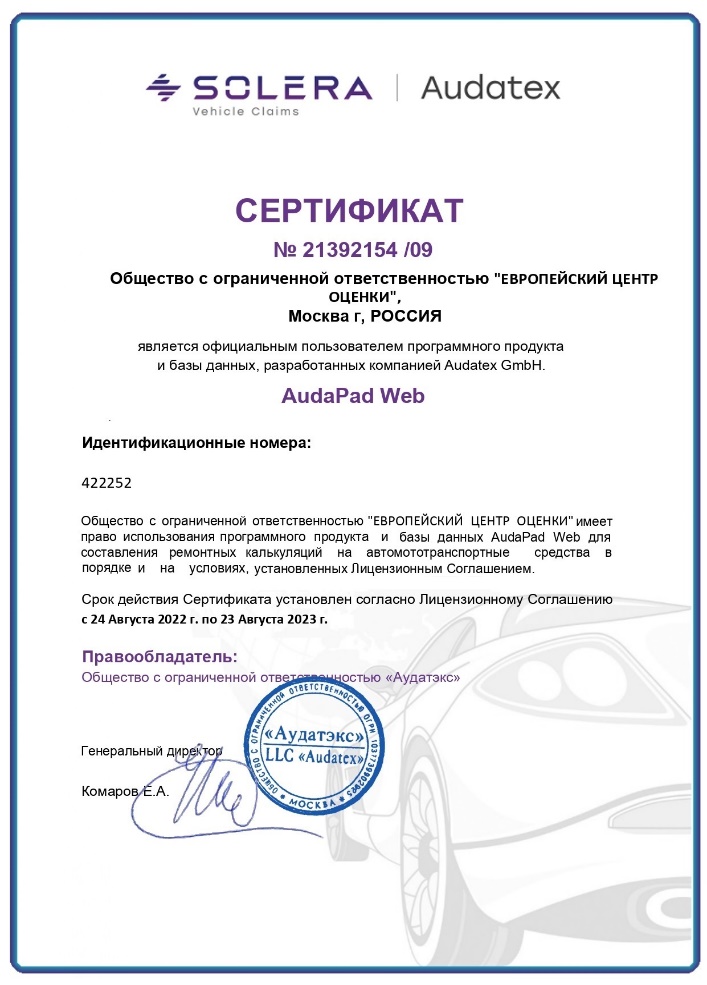 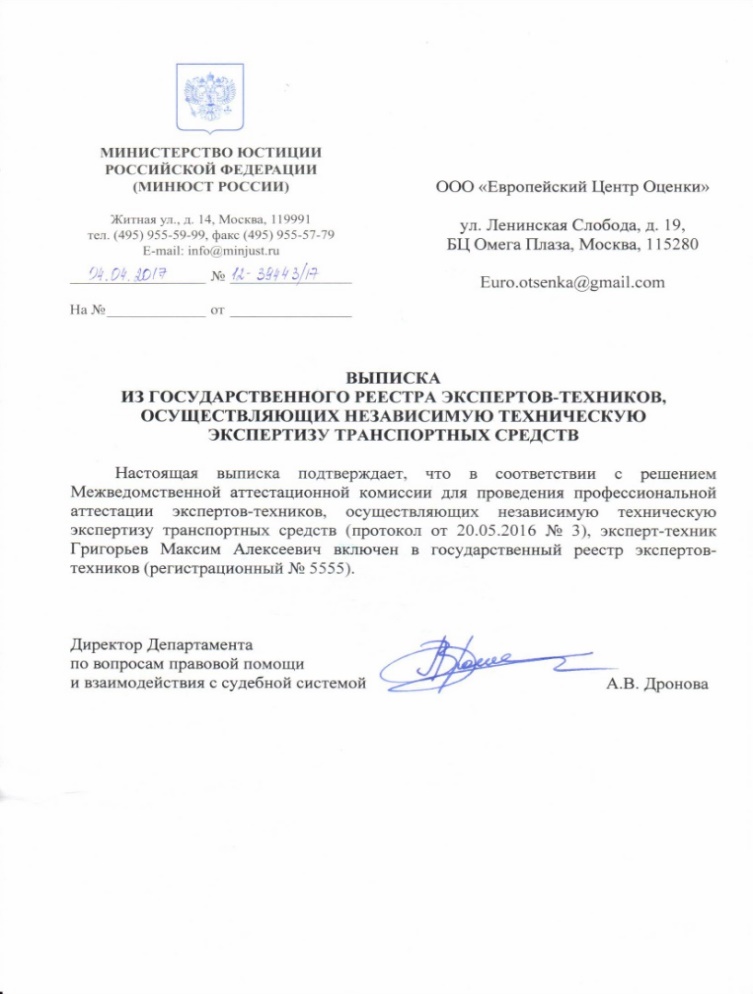 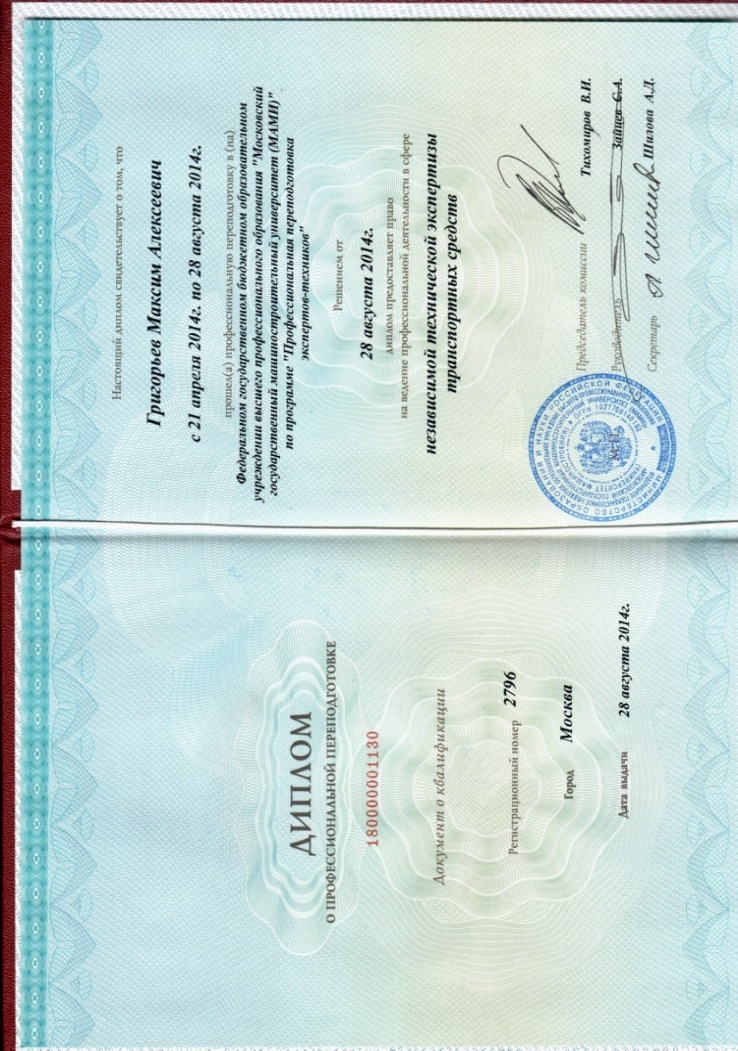 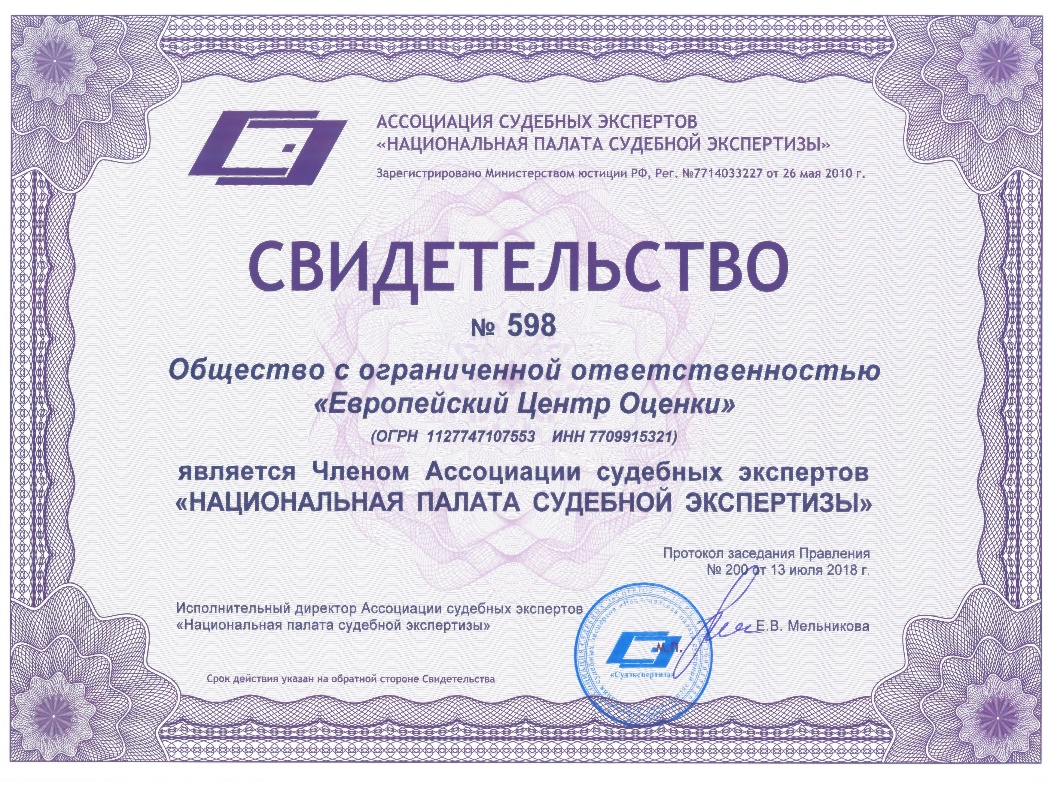 